POZVÁNKA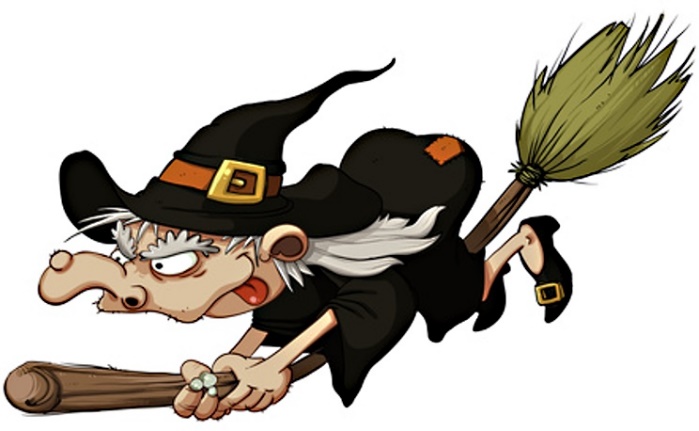 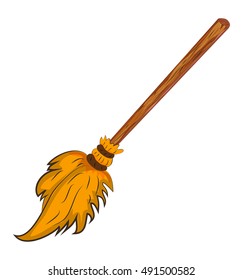 Srdečně Vás zveme na dětský den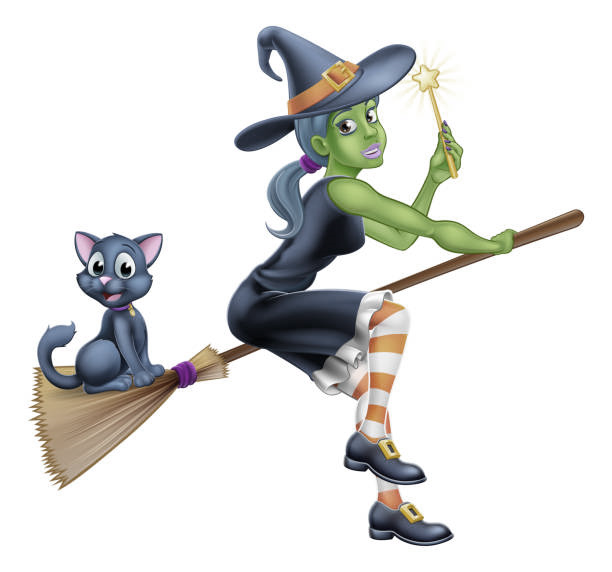 Slet čarodějnic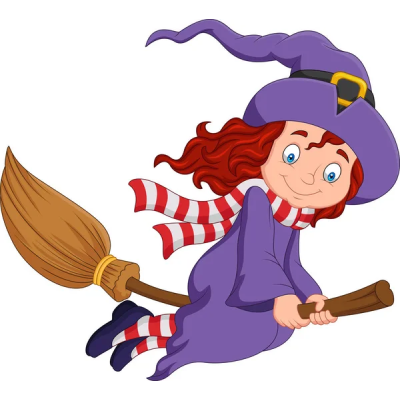 Kdy: 03.06.2023 od 14:00 hodinKde: v Jarově na hřištiTěšíme se na Vás!